Załącznik nr 1 do Szkolnego Programu Wychowawczo-ProfilaktycznegoSPIS TREŚCIMając na względzie prawidłowy rozwój intelektualny i moralny młodego pokolenia, w trosce o jego właściwą postawę, która cechować powinien patriotyzm i umiłowanie ojczyzny, szacunek dla symboli i barw narodowych, szanując tradycje i zwyczaje panujące w szkołach i pozostałych placówkach oświatowych został opracowany ceremoniał szkolny.I WstępZgodnie z zapisem znajdującym się na wstępie do ustawy z dnia 7 września 1991 r. o systemie oświaty:„Kształcenie i wychowanie służy rozwijaniu u młodzieży poczucia odpowiedzialności, miłości ojczyzny oraz poszanowania dla polskiego dziedzictwa kulturowego, przy jednoczesnym otwarciu się na wartości kultur Europy i świata. Szkoła winna zapewnić każdemu uczniowi warunki niezbędne do jego rozwoju, przygotować go do wypełniania obowiązków rodzinnych i obywatelskich w oparciu o zasady solidarności, demokracji, tolerancji, sprawiedliwości i wolności”.oraz artykułem ustawy 4 ustawy, gdzie czytamy:„Nauczyciel w swoich działaniach dydaktycznych, wychowawczych i opiekuńczychma obowiązek kierowania się dobrem uczniów, troską o ich zdrowie, postawę moralnąi obywatelską z poszanowaniem godności osobistej ucznia”.Celowym wydaje się zdefiniowanie i określenie we współczesnej szkole najważniejszych pojęć oraz zachowań uczniów tworzących ceremoniał szkolny.2. Właściwa postawa ucznia w szkole powinna wyrażać się przez:Patriotyzmszacunek dla symboli narodowych, przez które rozumieć będziemy : godło, flagę, barwy, sztandar i banderę oraz hymn narodowy,szacunek dla symboli szkolnych.3. Najważniejsze pojęcia to:patriotyzm- to miłość i przywiązanie do ojczyzny; również „małej ojczyzny”godło- wizerunek orła białego zwróconego w prawo ze złotą koroną na głowie, z dziobem i szponami złotymi, w czerwonym polu. Heraldyczny znak orła jako godło dynastii państwowej pojawił się w I połowie XIII w., za rządów Władysława Łokietka stał się oficjalnym godłem całego państwa; po odzyskaniu niepodległości w 1919 Sejm przyjął go za herb państwa. Nowy wizerunek orła został wprowadzony rozporządzeniem Prezydenta RP z 1927; oparty na projekcie prof. Z. Kamińskiego, wzorowany na godle z czasów Stefana Batorego o kształcie prawie identycznym z obowiązującym obecnie; po 1945 orzeł podobny do przedwojennego, lecz bez korony (potwierdzony dekretem z 1955); od 1990 orzeł biały z koroną.flaga państwowa RP to prostokątny płat tkaniny o barwach RP umieszczony na maszcie. Stosunek szerokości do długości flagi przedstawia proporcja 5:8. Flaga składa się z 2 równoległych pasów równej długości ; górny biały a dolny czerwony. Górny związany jest z orłem herbowym, a dolny czerwony nawiązuje do barwy pola jego tarczy;hymn państwowy - „Mazurek Dąbrowskiego” , wprowadzony okólnikiem Ministerstwa Wyznań Religijnych i Oświecenia Publicznego z dnia 15 października 1926 roku, którego współczesny tekst literacki i muzyczny zostały określone w ustawie sejmowej z 31 stycznia 1980 roku,hymn szkołyceremoniał szkolny - opis sposobów przeprowadzania najważniejszych uroczystości szkolnych z udziałem sztandaru szkoły, to również zbiór zasad zachowania się młodzieży w trakcie uroczystości szkolnych; ceremoniał szkolny jest bardzo ważnym elementem szkolnego programu wychowawczego, stanowi integralną część z przyjętą tradycją szkolną  i harmonogramem uroczystości i imprez szkolnych.II Uroczystości i symbole szkolneDo najważniejszych uroczystości tworzących ceremoniał szkolny będziemy zaliczać:rozpoczęcie i zakończenie roku szkolnego,uroczystość wręczenia szkole sztandaru,nadanie imienia szkole i odsłonięcie tablicy poświęconej patronowi,inne uroczystości szkolne odbywające się z udziałem sztandaru szkoły(np. pożegnanie nauczycieli-emerytów, wręczenie stypendiów Prezesa Rady Ministrów, uroczystości związane z patronem, pożegnanie uczniów ostatnich klas),uroczystości nawiązujące do rocznic ważnych wydarzeń historycznych: 2 Maja(święto flagi), 3 Maja, 11 Listopada,Do najważniejszych symboli szkolnych będziemy zaliczać:godło szkołysztandar szkołyhymn szkołyGodło szkoły.Godło szkoły (logo) jest znakiem rozpoznawczym placówki. Należy je eksponować podczas uroczystości, na dyplomach, oficjalnych pismach urzędowych szkoły, znaczkach, identyfikatorach.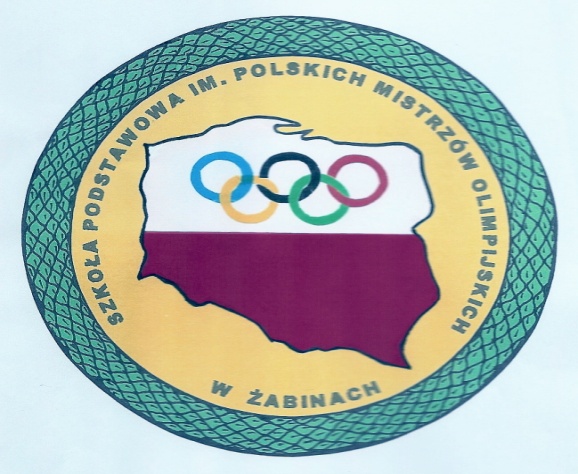 Godło Szkoły Podstawowej w Żabinach to okrągły znak, na który składają się następujące elementy:zielony otok symbolizujący wieniec laurowy, nawiązujący do starożytnych igrzysk olimpijskich,wokół wieńca laurowego napis: Szkoła Podstawowa im. Polskich Mistrzów Olimpijskich w Żabinach,w części środkowej kontur Polski w biało czerwonych barwach, który symbolizuje naszą ojczyznę i flagę narodową,na białej części konturu Polski – pięć kół olimpijskich, które nawiązują do symboli współczesnego ruchu olimpijskiego.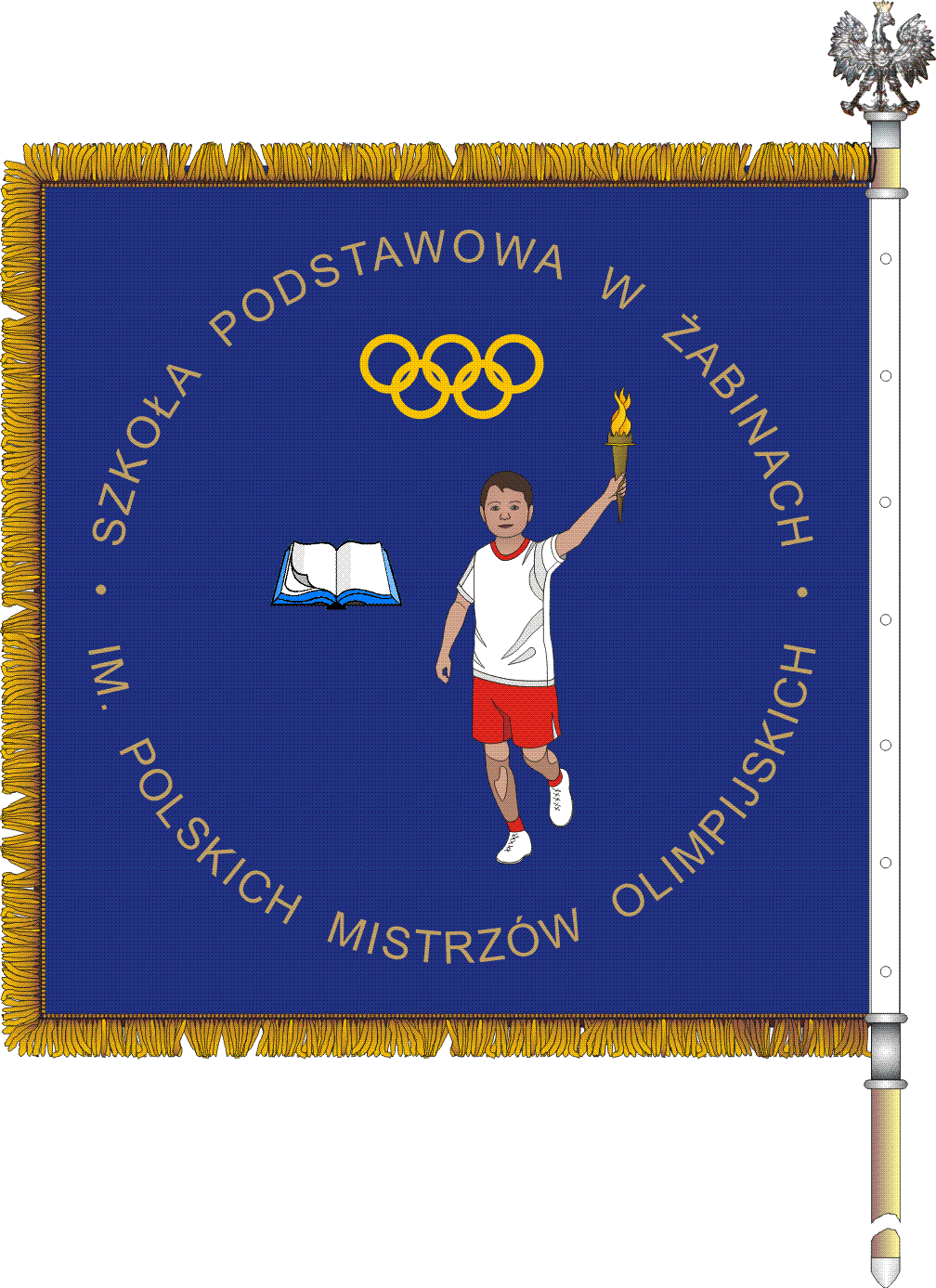 4. Sztandar szkoły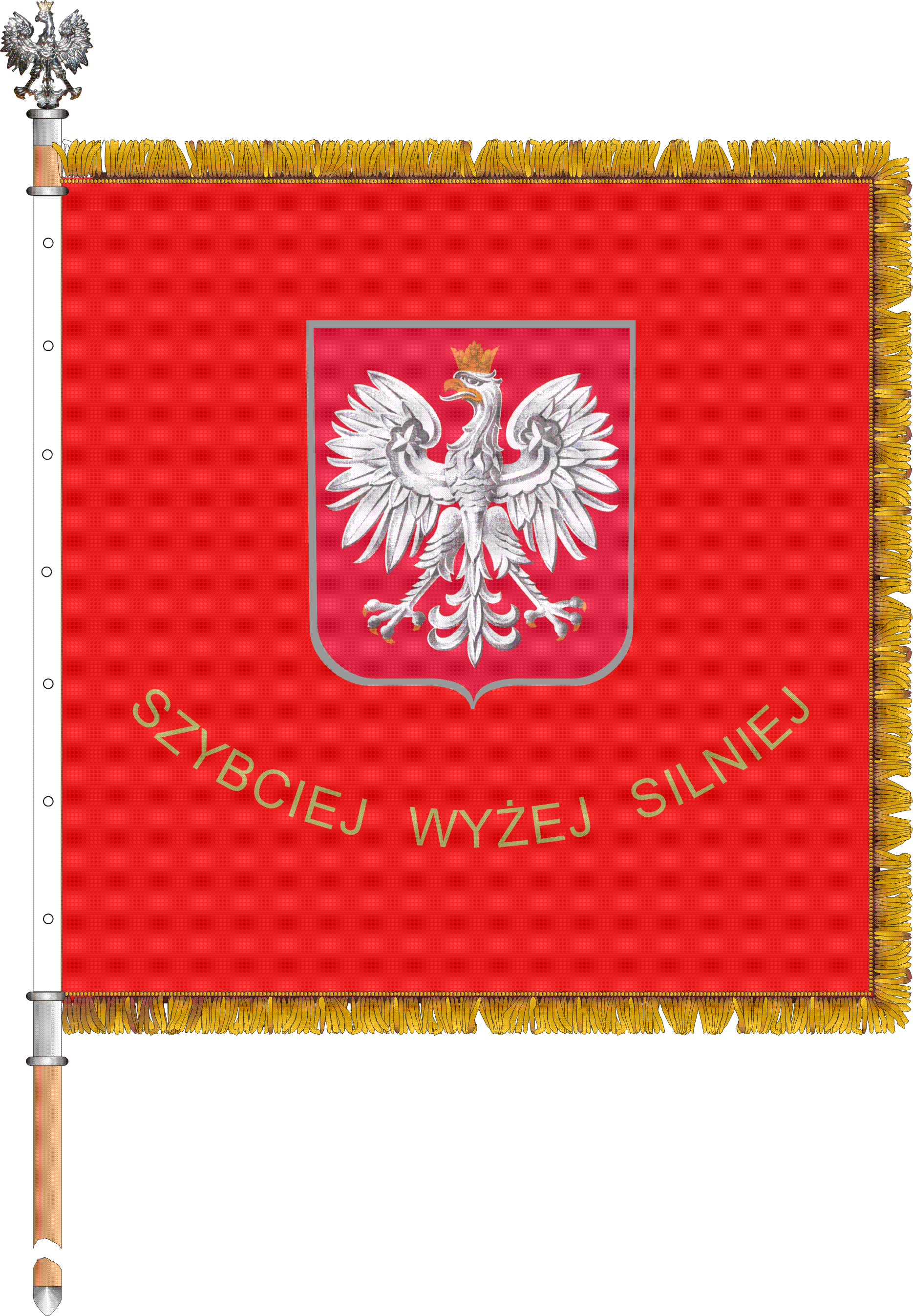 Sztandar szkoły ma kształt prostokąta o wymiarach: 92 x 87cm, obszyty jest złotymi frędzlami. Rewers jest czerwony. Na tym tle umieszczone jest godło państwowe  otoczone srebrną wstążką, tworzącą tarczę. Godłem jest orzeł biały z głową ozdobioną złotą koroną zwróconą w prawo. Dziób i szpony również mają złotą barwę. Rozpostarte skrzydła symbolizują dążenie do najwyższego lotu, gotowość do pokonywania przeszkód i trudności. Pod Godłem umieszczone jest motto olimpijskie wyszyte złotą nicią: „Szybciej, Wyżej ,Silniej”. Ma ono zachęcać do podejmowania coraz większego wysiłku, wytrwałości, nie tylko w działaniach sportowych, ale też w nauce i życiu.  Awers jest w kolorze niebieskim jak jeden z kolorów kół olimpijskich. W środkowej części znajduje się biegnący chłopiec, ubrany w biało-czerwony strój sportowy. Chłopiec- to uczeń, który chętnie uprawia sport. Jego strój to symbol flagi narodowej.  Uczeń niesie znicz olimpijski, co ma nawiązywać do idei igrzysk olimpijskich, w  tym do zasad fair play stosowanych w sporcie i życiu codziennym. Na lewo od chłopca jest otwarta książka, która ma wskazywać, jak ważna jest nauka w życiu młodych ludzi. Nad chłopcem i książką umieszczono pięć kół olimpijskich, które nawiązują do symboli olimpijskich i do ich uczestników, tj. sportowców, w tym w szczególności, Polskich Mistrzów Olimpijskich. Wyżej wymienione elementy otacza na linii okręgu napis, wyhaftowany złotą nicią: Szkoła Podstawowa im. Polskich Mistrzów Olimpijskich w Żabinach. Drzewiec ma  wysokość  2 metrów 43 centymetrów, zakończony jest okuciem z metalowym orłem.Hymn szkoły.Hymnem szkoły jest piosenka pt. „Szkoła Mistrzów”Przed Nami droga na sam szczytBo każdy walczy o przyszłości bytStawiajmy więc szczytne celeNawet jeśli sił bywa niewieleCzasami wysoko stawiana poprzeczkaTo nie jest jak myślą łatwa wycieczkaDo celu wiele przeszkód i drógJednak to dla nas żaden trudPracujmy wytrwale sami i w zespoleDodajmy sił i prestiżu – sobie i szkoleNiepowodzenia czasami zdarzają sięWalczmy zawsze wytrwale i nie poddawajmy sięTaka wyprawa to jest przygodaNawet jeżeli nie sprzyja pogodaNa szczycie bowiem czeka nagrodaA najważniejsza w tym ducha pogodaJesteśmy dumni z naszej szkołyTu każdy uczeń i belfer jest wesołySami mistrzowie czuwają nad namiWielu z nich jest sportu ikonamiNasza szkoła imienia nam bliskichPolskich Mistrzów OlimpijskichSztandar szkoły jest przechowywany w zamkniętej gablocie umieszczonej w holu głównym szkoły.	6. Insygnia pocztu sztandarowego:biało – czerwone szarfy założone przez prawe ramię i wiązane pod lewym, kolorem białym do góry,białe rękawiczki7. Insygnia pocztu sztandarowego przechowywane są w gabinecie dyrektora szkoły.8. W przypadku, gdy poczet uczestniczy w uroczystościach pogrzebowych lub gdy ogłoszono żałobę narodową, sztandar zostaje udekorowany czarnym kirem.9. Sposób udekorowania kirem: wstęga czarnej materii zaczynająca się w lewym górnym rogu, a kończąca w połowie dolnej czerwonej materii flagi, czyli na długości trzech czwartych płachty sztandaru.III  Poczet sztandarowy1. Uczestnictwo w poczcie sztandarowym to najbardziej honorowa funkcja uczniowska w szkole, dlatego w jego składzie winni znaleźć się uczniowie o nienagannej postawie i godni takiego zaszczytu.2. Skład osobowy pocztu sztandarowego:Chorąży – uczeń klasy VIAsysta – dwie uczennice z klasy VIPoczet sztandarowy występuje w ubiorze odświętnym:Chorąży: czarne  (granatowe spodnie i biała koszula)Asysta: czarne/granatowe spódnice i białe bluzkiGdy uroczystości  z udziałem pocztu sztandarowego odbywają się na zewnątrz budynku w trudnych warunkach pogodowych, dopuszczalny jest inny taktowny strój.Całością spraw organizacyjnych pocztu zajmuje się opiekun pocztu wyznaczony przez dyrektora spośród nauczyciela szkoły.O udziale pocztu sztandarowego w uroczystościach szkolnych nie wymienionych w punkcie 1 i pozaszkolnych decyduje dyrektor szkoły.Rekrutacja uczniów do pocztu sztandarowego:Poczet sztandarowy wybierany jest spośród uczniów, którzy od 01.09 nowego roku szkolnego znajdą się w kl. VI.Poczet sztandarowy wybierany jest na posiedzeniu rady pedagogicznej pod koniec roku szkolnego (maj – czerwiec).Propozycje do pocztu sztandarowego mogą zgłaszać wszyscy nauczyciele.Rada pedagogiczne wybiera także poczet rezerwowy.W przypadku małej liczebności uczniów klasy VI. Część składu głównego i  poczet rezerwowy może być wybrany spośród uczniów klasy IV i V.Uczniowie – kandydaci do pocztu sztandarowego powinni spełniać następujące kryteria:bardzo dobre wyniki w nauce,wzorowe lub bardzo dobre zachowanie,dobry stan zdrowia,dobra prezencjaW uzasadnionych wypadkach, za zgodą dyrektora szkoły, w skład pocztu sztandarowego może wejść uczeń, który nie spełnia któregoś z kryteriów, o których mowa w punkcie 6.Powołanie ucznia do pocztu sztandarowego odbywa się za jego zgodą.O wyborze uczniów do pocztu sztandarowego powiadamia się rodziców.Kadencja pocztu sztandarowego trwa jeden rok, począwszy od przekazania w dniu uroczystości zakończenia roku szkolnego.Decyzją rady pedagogicznej uczniowie mogą być odwołani ze składu pocztu sztandarowego. W takim przypadku dokonuje się wyboru uzupełniającego.8.  Podczas dłuższych przemarszów dopuszcza się możliwość trzymania sztandaru na ramieniu. Jednak przy wchodzeniu na salę lub plac uroczystości zawsze należy pochylić go do przodu.9.  Zasada postępowania przy wymianie chorążego i asysty w czasie długotrwałych uroczystości podyktowanych względami zdrowotnymi:Z lewej strony i o krok z tyłu po cichych komendach zmieniającego sztandarowego ("Na wprost marsz”, "Poczet stój”, "W lewo zwrot” i "Poczet spocznij”) nowa zmiana ustawia się o krok za plecami zmiany pełniącej służbę.Zmieniający sztandarowy cicho podaje zapowiedź komendy – "Poczty sztandarowe” (poczty stają w postawie baczność), a zmieniający sztandarowy kładzie rękę na drzewcu sztandaru tuż poniżej ręki sztandarowego pełniącego służbę. Kontynuuje komendę: "Krok na wprost marsz”. Poczty wykonują komendę i od tej chwili służbę pełni poczet zmieniający. Zmieniający sztandarowy podaje cichą komendę ("W lewo zwrot, na wprost marsz), a poczet zmieniający opuszcza miejsce służby. IV Podstawowe chwyty i komendy musztry ze sztandarem w czasie uroczystościV Ceremoniał uroczystości ze sztandarem szkołyWprowadzenie pocztu sztandarowegoDyrektor: Całość BACZNOŚC: Poczet sztandarowy w składzie: 
Chorąży: ……………………..
Asysta: ………………………..Sztandar Szkoły Podstawowej im. Polskich Mistrzów Olimpijskich w Żabinach- WPROWADZIĆ!  (komendy dla pocztu wydaje chorąży stosownie do trasy przejścia, poczet ustawia się w ustalonym wcześniej miejscu)Dyrektor:Proszę przewodniczącą/przewodniczącego S.U. o zgłoszenie gotowości uczniów do ……………………… Przewodnicząca/y  S.U. : Całość BACZNOŚĆ! Przewodniczący samorządów klasowych do raportu-WYSTĄP. SPOCZNIJ!Przewodniczący samorządów klasowych: Koleżanko/ Kolego Przewodnicząca/y S.U..Przewodnicząca/y klasy…… melduje klasę gotową do uroczystego apelu z okazji ………………….. Stan klasy ….., wszyscy obecni/ lub … nieobecnych. Przewodnicząca/y  S.U. po każdym meldunku mówi: Dziękuję.Przewodnicząca/y  S.U:Przewodniczący samorządów klasowych po raporcie-WSTĄP.Przewodniczący samorządów klasowych stają przed klasą i mówią: SPOCZNIJ! Przewodnicząca/y  S.U:Całość BACZNOŚĆ! W stronę raportu, PATRZ!Pani Dyrektor! Przewodnicząca/ y S.U. melduje szkołę gotową do …………………………….. Stan ogólny …..wszyscy obecni/ lub  …nieobecnych.Dyrektor:  Dziękuję. Przewodnicząca/y  S.U:Całość BACZNOŚĆ! Do hymnu państwowego. Po hymnie.Całość BACZNOŚĆ! Do hymnu szkoły. Po hymnie. Wyprowadzenie pocztu sztandarowegoDyrektor:Całość BACZNOŚĆ! Poczet sztandarowy! Sztandar Szkoły Podstawowej im. Polskich Mistrzów Olimpijskich w Żabinach - SZTANDAR WYPROWADZIĆ! (komendy dla pocztu wydaje chorąży stosownie do trasy przejścia, poczet ustawia się w ustalonym wcześniej miejscu)Uwaga: Chorąży i asysta opiekują się sztandarem aż do momentu umieszczenia go wraz z insygniami sztandaru w gablocie. Ceremoniał wejścia na mszę świętą			W czasie wprowadzenia sztandaru wierni pozostają w pozycji stojącej. Jeżeli w czasie Mszy św. jest wyznaczony prowadzący ceremoniał ze sztandarem, wówczas on podaje komendy, w przeciwnym wypadku ciche komendy podaje chorąży. Uwaga: 
W czasie ewentualnego błogosławieństwa Najświętszym Sakramentem, śpiewu Roty, Ciebie Boga... lub polecenia księdza dotyczącego zaprezentowania sztandaru, obowiązują takie same komendy i postawy jak w punktach 13 i 14.Ceremoniał przekazania sztandaru i ślubowania absolwentów.Dyrektor: Całość BACZNOŚC: Poczet sztandarowy w składzie: 
Chorąży: ……………………..
Asysta: ………………………..Sztandar Szkoły Podstawowej im. Polskich Mistrzów Olimpijskich w Żabinach - WPROWADZIĆ!  (komendy dla pocztu wydaje chorąży stosownie do trasy przejścia, poczet ustawia się w ustalonym wcześniej miejscu)Dyrektor:Proszę przewodniczącą/przewodniczącego S.U. o zgłoszenie gotowości uczniów do ……………………… Przewodnicząca/y  S.U. : Całość BACZNOŚĆ! Przewodniczący samorządów klasowych do raportu-WYSTĄP. SPOCZNIJ!Przewodniczący samorządów klasowych: Koleżanko/ Kolego Przewodnicząca/y S.U..Przewodnicząca/y klasy…… melduje klasę gotową do uroczystego apelu z okazji uroczystego zakończenia roku szkolnego. Stan klasy ….., wszyscy obecni/ lub … nieobecnych. Przewodnicząca/y  S.U. po każdym meldunku mówi: Dziękuję.Przewodnicząca/y  S.U:Przewodniczący samorządów klasowych po raporcie-WSTĄP.Przewodniczący samorządów klasowych stają przed klasą i mówią: SPOCZNIJ! Przewodnicząca/y  S.U:Całość BACZNOŚĆ! W stronę raportu, PATRZ!Pani Dyrektor! Przewodnicząca/ y S.U. melduje szkołę gotową do uroczystego zakończenia roku szkolnego Stan ogólny …..wszyscy obecni/ lub  …nieobecnych.Dyrektor:  Dziękuję. Przewodnicząca/y  S.U:Całość BACZNOŚĆ! Do hymnu państwowego. Po hymnie.Całość BACZNOŚĆ! Do hymnu szkoły. Po hymnie.Przemówienie dyrektoraDyrektor:Szanowni Państwo! Proszę o powstanie. Nastąpi teraz uroczyste przekazanie sztandaru przez poczet klasy VI, nowemu pocztowi składającemu się z uczniów klasy V.Całość! BACZNOŚĆ!Poczet sztandarowy uczniów klasy V w składzie: 
Chorąży: ……………………
Asysta: …………………………………………….Do uroczystego przekazania sztandaru: WYSTĄP!Nowy poczet ustawia się na wprost sztandaru (nowy chorąży wydaje komendy zgodnie z trasą przejścia)Dyrektor:Poczet sztandarowy klasy V: DO ŚLUBOWANIA:  ( sztandar w pozycji: PREZENTUJ)Poczet sztandarowy klasy V wyciąga 2 palce prawej ręki w kierunku sztandaru i powtarza za dyrektorem:Przyjmując sztandar Szkoły Podstawowej im. Polskich Mistrzów Olimpijskich w Żabinach przyrzekamy uroczyście: nosić go dumnie i wysoko, przestrzegać wpajanych w szkole zasad i ideałów, szanować dobre imię naszej  szkoły i kultywować jej tradycje, godnie reprezentować szkołę wobec społeczności. Chorąży przyklęka na prawe kolano i całuje sztandar.Dyrektor: Poczet sztandarowy klasy VI, sztandar przekazać:Chorąży pocztu klasy VI mówi:Przekazujemy Wam ten Sztandar - symbol Szkoły Podstawowej im. Polskich Mistrzów Olimpijskich w Żabinach. Otoczcie go opieką i godnie reprezentujcie naszą szkołę.Chorąży nowego pocztu odpowiada:Przyjmujemy od Was Sztandar Szkoły. Będziemy dbać o niego, sumiennie wypełniać swoje obowiązki i godnie reprezentować Szkołę Podstawową im. Polskich Mistrzów Olimpijskich w Żabinach.Asysta przekazuje szarfy i rękawiczki nowej asyście, następnie jedna z dziewcząt chwyta sztandar i chorąży przekazuje szarfę i rękawiczki.Po przekazaniu szarf chorążowie wysuwają lewą nogę do przodu i nowy chorąży przejmuje sztandar.Dyrektor: Poczet sztandarowy klasy VI po uroczystości przekazania sztandaru - WSTĄP! Nowy poczet ustawia się w centrum sali, przodem do publiczności. Dyrektor:Całość BACZNOŚĆ!  Absolwenci Szkoły Podstawowej im. Polskich Mistrzów Olimpijskich w Żabinach do ślubowania WYSTĄP! (absolwenci ustawiają się w półkolu przed sztandarem)Do ślubowania: ( sztandar w pozycji: PREZENTUJ)absolwenci wyciągają 2 palce prawej ręki w kierunku sztandaru i powtarzają za dyrektorem: Rota ślubowania absolwentów:„Opuszczając Szkołę Podstawową im. Polskich Mistrzów Olimpijskich w Żabinach, dziękuję nauczycielom i wszystkim wychowawcom za trud włożony w moje wychowanie i wykształcenie. Przyrzekam: Godnie reprezentować imię swojej szkoły,Pracować nad doskonaleniem swojego charakteru, Dążyć do zdobywania nowych wiadomości i umiejętności,W swoim postępowaniu mieć zawsze na uwadze dobro ogółu. Przyrzekam, że nauka, której podstawy zdobyłem w tej szkole, będzie służyła dobru Rzeczypospolitej Polskiej”.Dyrektor:Po ślubowaniu! ( absolwenci opuszczają ręce)Absolwenci Szkoły Podstawowej im. Polskich Mistrzów Olimpijskich w Żabinach, po ślubowaniu - WSTĄP!Dyrektor:Całość BACZNOŚĆ! Poczet sztandarowy! Sztandar Szkoły Podstawowej im. Polskich Mistrzów Olimpijskich w Żabinach- WYPROWADZIĆ!Ceremoniał ślubowania klas pierwszychDyrektor: Całość BACZNOŚC: Poczet sztandarowy w składzie: 
Chorąży: ……………………..
Asysta: ………………………..Sztandar Szkoły Podstawowej im. Polskich Mistrzów Olimpijskich w Żabinach- WPROWADZIĆ!  (komendy dla pocztu wydaje chorąży stosownie do trasy przejścia, poczet ustawia się w ustalonym wcześniej miejscu)Dyrektor szkoły:Całość BACZNOŚĆ! Do hymnu państwowego. Po hymnie.Całość BACZNOŚĆ! Do hymnu szkoły. Po hymnie.Przemówienie dyrektoraProgram artystyczny klasy IDyrektor szkoły:Proszę wszystkich o powstanie, za chwilę nastąpi ślubowanie uczniów klasy I.Całość BACZNOŚĆ!  Uczniowie klasy I Szkoły Podstawowej im. Polskich Mistrzów Olimpijskich w Żabinach do ślubowania -  WYSTĄP! (uczniowie wychodzą i ustawiają się w półkolu przed sztandarem)Dyrektor szkoły:Do ślubowania: ( sztandar w pozycji: PREZENTUJ)Uczniowie klasy I wyciągają 2 palce prawej ręki w kierunku sztandaru i powtarzają za dyrektorem: ROTA ŚLUBOWANIA KLAS PIERWSZYCH„ Przyrzekamy uczyć się pilnie.Przyrzekamy szanować wszystkich,którzy pracują w szkole po to, abynam było w niej dobrze.Będziemy się starali być dobrymiKolegami i koleżankami.Będziemy przyjaciółmi zwierząt i roślin.Chcemy swoją nauką i zachowaniemsprawić radość rodzicom i nauczycielomoraz NASZEJ OJCZYŹNIE POLSCE. "Dyrektor:Po ślubowaniu! (pierwszoklasiści opuszczają ręce) Dyrektor:Uczniowie klasy I Szkoły Podstawowej im. Polskich Mistrzów Olimpijskich w Żabinach po ślubowaniu - WSTĄP!  (pierwszoklasiści wstępują do szeregu- wcześniejszego ustawienia)Następnie każdy uczeń podchodzi do dyrektora szkoły, który kładąc specjalny ołówek na ramieniu dziecka mówi: „Pasuję Cię na ucznia Szkoły Podstawowej im. Polskich Mistrzów Olimpijskich w Żabinach i przyjmuję do społeczności szkolnej ". Na pamiątkę tej uroczystości uczniowie otrzymują stosowne dyplomy. Dyrektor:Całość BACZNOŚĆ! Poczet sztandarowy! Sztandar Szkoły Podstawowej im. Polskich Mistrzów Olimpijskich w Żabinach- SZTANDAR WYPROWADZIĆ!  (komendy dla pocztu wydaje chorąży stosownie do trasy przejścia, poczet ustawia się w ustalonym wcześniej miejscu)6. Rota ślubowania na wręczenie sztandaru: 
My, uczniowie Szkoły Podstawowej w Żabinach będziemy: służyć Ojczyźnie naszej, Rzeczpospolitej Polskiej, rzetelną nauką, pracą i wzorowym zachowaniem– ŚLUBUJEMY,  dbać o honor i dobre imię szkoły – ŚLUBUJEMY, z szacunkiem odnosić się do rodziców, nauczycieli, wychowawców i wszystkich pracowników szkoły -ŚLUBUJEMYsolidnie wypełniać obowiązki ucznia - ŚLUBUJEMYgodnie reprezentować swoją szkołę –ŚLUBUJEMYszanować poglądy i przekonania innych- ŚLUBUJEMYdbać o piękno mowy ojczystej -ŚLUBUJEMYbrać aktywny udział w życiu szkoły - ŚLUBUJEMYprzestrzegać zasad fair play w sporcie i w życiu -ŚLUBUJEMYOddanie hołdu sztandarowi przez ślubujących.7. Zasady ceremoniału w czasie składania trumny do grobuVI PrecedencjaPrecedencja to porządek (witania, przemawiania, zajmowania miejsc) podczas oficjalnych spotkań władz państwowych.W Polsce precedencja uzależniona jest od zajmowanego stanowiska. W Polsce precedencja wygląda następująco:Precedencja stanowisk umocowanych konstytucyjnie i kierowniczych państwowych:· Prezydent Rzeczypospolitej Polskiej,· marszałek Sejmu,· marszałek Senatu,· prezes Rady Ministrów,· prezes Trybunału Konstytucyjnego,· prezes Sądu Najwyższego,· ministrowie,· prezes NBP,· prezes NSA,· prezes NIK,· rzecznik praw obywatelskich,· prezes Instytutu Pamięci Narodowej,· parlamentarzyści,· szef Kancelarii Prezydenta,· szefowie Kancelarii Sejmu i Senatu,· szef Kancelarii Premiera,· szef Sztabu Generalnego Wojska Polskiego,· sekretarz stanu,· kierownik urzędu centralnego,· wojewoda.Precedencja stanowisk administracji rządowej i samorządowej w województwie:· wojewoda,· marszałek województwa,· przewodniczący Sejmiku Województwa,· wicewojewoda,· kurator oświaty· prezes Regionalnej Izby Obrachunkowej,· przewodniczący Samorządowego Kolegium Odwoławczego,· wiceprzewodniczący Zarządu Województwa,· wiceprzewodniczący Sejmiku Województwa,· wizytator kuratorium oświaty· członek Zarządu Województwa,· radny województwa,· dyrektor generalny Urzędu Wojewódzkiego,· skarbnik województwa.· inni zaproszeni gościePrecedencja stanowisk samorządowych w powiecie:· starosta,· przewodniczący Rady Powiatu,· wicestarosta,· dyrektor wydziału oświaty· wiceprzewodniczący Rady Powiatu,· inspektor wydziału oświaty· członek Zarządu Powiatu,· radny powiatu,· sekretarz powiatu,· skarbnik powiatu· inni zaproszeni gościePrecedencja stanowisk w gminie (mieście):· wójt (burmistrz, prezydent miasta),· przewodniczący rady gminy (miasta),· zastępca wójta (burmistrza, prezydenta miasta),· dyrektor wydziału oświaty· wiceprzewodniczący rady gminy (miasta),· radny gminy (miasta),· sekretarz gminy (miasta),· skarbnik gminy (miasta),· inspektor nadzorujący placówkę· sołtys,· przewodniczący zarządu dzielnicy (osiedla)· inni zaproszeni gościeZaproszonych gości powinien powitać dyrektor w wejściu do szkoły. Jeżeli tego obowiązku nie może wypełnić sam, deleguje swojego zastępcę. Gości wita w swoim gabinecie dyrektor i prowadzi na miejsce uroczystości .VII Używanie symboli państwowychO wadze jaką powinniśmy przykładać do właściwego postępowania z symbolami narodowymi oraz znajomości zasad ich eksponowania świadczą poniższe uwagi zaczerpnięte z raportu Najwyższej Izby Kontroli z 2005 roku.Brak ustawowych rozwiązań określających zasady posługiwania się symbolami państwowymi doprowadził do opracowania zbioru wskazówek .Ich przestrzeganie zapewni symbolom państwowym należną cześć i szacunek zgodnie z wymogami obowiązującego prawa. Przedstawione poniżej zasady odnoszą się do administracji publicznej (rządowej, samorządowej) oraz szkół i placówek oświatowych.Godło i flaga są symbolami państwa, do których należy się odnosić z należną czcią i szacunkiem .Znaki państwowe mają pierwszeństwo przed każdym innym znakiem, np. znakami samorządowymi, organizacji, instytucji itp.Miejscem pierwszym (uprzywilejowanym) jest zawsze prawa strona osoby stojącej tyłem do budynku lub na prawo od godła, patrząc od strony godła (tj. kierunek, w którym patrzy orzeł). W heraldyce przyjmuje się odwrotny kierunek patrzenia, tj. nie z punktu widzenia obserwatora, ale z punktu widzenia godła lub flagi.Znaki państwowe gospodarza mają pierwszeństwo przed równorzędnymi im w hierarchii znakami państwa, w imieniu którego odbywa się wizyta władz państwowych.Tradycyjnie godło i flaga pełnią rolę szczególnych znaków informacyjnych - należy je umieszczać w takich miejscach i w takiej liczbie, aby tę rolę spełniały; przy zwielokrotnieniu stają się dekoracją.GodłoGodło należy umieszczać w sposób zapewniający mu należną cześć i szacunek.Poza wizerunkiem godła zgodnym z ustawą, możliwe jest eksponowanie wizerunku orła artystycznie przetworzonego, jednak nie może on zastępować wizerunku ustawowego.Nie należy używać godła z okresu PRL z dorobioną koroną. Siedziba instytucji zobowiązanej do umieszczania godła:Na zewnątrztablica z godłem po prawej stronie lub nad wejściem do budynku oraz tablica z nazwąinstytucji, po prawej stronie, poniżej godła,Wewnątrz (pomieszczenia urzędowe, sale posiedzeń, sale wykładowe i lekcyjne)pomieszczenia urzędowe należy rozumieć jako:pomieszczenia zajmowane przez kadrę kierowniczą jednostki pomieszczenia, w których ma miejsce kontakt obywatela ze szkołą pozycja godła w pomieszczeniu - najlepiej na ścianie na wprost wejścia, nad biurkiem urzędnika, albo na innej ścianie w miejscu widocznym od wejścia. Na tej samej ścianie lub części ściany, na której umieszczone jest godło, nie należy umieszczać innych obiektów (np. kalendarze, obrazy, zdjęcia, tablice itp.).Strony internetowe szkołyJednostki zobowiązane do umieszczania godła powinny je umieszczać również na swoich stronach internetowych, przy czym godło powinno być zgodne z wzorem ustawowym. Poza ustawowym godłem można umieścić również jego wizerunek artystycznie przetworzony. Jeżeli poza godłem umieszcza się na stronie również inny znak (np. godło województwa, miasta lub gminy) godło państwowe powinno być umieszczone na pozycji uprzywilejowanej. Używanie wizerunku orła ustalonego dla godła przez jednostki zobowiązane:DokumentyUżywanie wizerunku orła na pismach i dokumentach urzędowych powinno byćzastrzeżone dla najwyższych przedstawicieli urzędu w oparciu o przepisy odrębne,np. Rozporządzenie MEN w sprawie zasad wydawania oraz wzorów świadectw,dyplomów państwowych i innych druków szkolnych (…),wizerunek orła Używany w szkole powinien być zgodny z wzorem ustawowym i starannie wykonany (unikać zlewania się linii);wzór orła do stosowania przez osoby uprawnione w jednostce powinien być ujednolicony (np. wielkość, grubość linii, kolor, miejsce umieszczania),wizerunek orła powinien być umieszczany na dokumentach urzędowych, którezawierają decyzje albo postanowienia organów państwowych, lub takich, któreurzędowo poświadczają ważne fakty i uprawnienia,instrukcja kancelaryjna w jednostce powinna określać zasady umieszczania godła na blankietach korespondencyjnych i dokumentach,Umieszczanie godła na wizytówkach, teczkach i innych przedmiotach powinno być zastrzeżone dla najwyższych przedstawicieli urzędu.FlagaFlaga państwowa może być wyeksponowana na stałe przed urzędem, np. przy wejściu, w celu podkreślenia, że jest to urząd państwowy; w nocy flaga powinna być oświetlona.Rozróżnienie w ustawie: flagę podnosi się - wciąga na maszt przed budynkiem lub na dachu (oznacza to, że każdy urząd powinien mieć maszt), umieszczać - na drzewcu na ścianie budynku lub wewnątrz.Zgodnie z ogólnie przyjętym zwyczajem flagę podnosi się do godziny 8.00 rano, a opuszcza się o zachodzie słońca.Sposób eksponowania flagi przez jednostkę (przed oficjalną siedzibą, na zewnątrz i wewnątrz) powinien służyć przekazaniu odpowiedniego komunikatu:na dachu siedziby – informuje, że głowa przebywa w swojej siedzibie lub organ kolegialny obraduje;przed budynkiem - podkreśla publiczny charakter obiektu;wewnątrz - potwierdza komunikaty zewnętrzne, a w przypadku wystawienia jej obok godła państwa lub organizacji dopełnia symbolikę państwową lub organizacyjną;umieszczenie większej liczby flag państwowych jest oficjalną dekoracjąakcentującą uroczystość państwową lub narodową.Siedziba placówki oświatowejuroczystości, rocznice i święta państwowe:flaga podniesiona na lub przed siedzibą, a ponadto budynek powinien byćdodatkowo udekorowany flagami;flagi powinny być podniesione najpóźniej do godziny 8.00;jeżeli uroczystość, rocznica lub święto przypada w przeddzień dni wolnych od pracy, flagi mogą być podniesione przez kilka dni, z tym Ŝe jeżeli są pozostawione na noc, to powinny być oświetlone;jeżeli w budynku znajduje się kilka urzędów, flagę wywiesza urząd, któryzarządza budynkiem;wielkość flagi powinna być dostosowana do wielkości obiektu(nieodpowiednie jest umieszczanie bardzo małej flagi na duŜym obiekcie lub odwrotnie) oraz warunków otoczenia (np. zbyt długa flaga, sięgająca głów przechodniów).Szczegółowe wskazówki dotyczące postępowania z flagą państwową:na fladze nie wolno umieszczać ani przyczepiać do niej żadnego znaku, literysłowa, liczby, czy jakiegokolwiek rysunku;gdy flaga jest wywieszona, powinna zajmować pozycję uprzywilejowaną;flaga powinna być tak umieszczana, aby nie dotykała podłoża, podłogi lub niebyła zamoczona w wodzie;flaga powinna być zabezpieczona przed zniszczeniem, zerwaniem lub upadkiem na ziemię;podczas ulewy lub przy bardzo silnym wietrze flagę należy zdjąć lub, jeżelimusi być wywieszona (np. podczas wizyty oficjalnej) należy dbać, aby nieuległa zniszczeniu lub zerwaniu. O ile do tego dojdzie, należy ją bezzwłoczniezdjąć;flaga powinna być wciągana na maszt i opuszczana w sposób energiczny, ajeżeli podczas jej podnoszenia jest wykonywany hymn, tempo podnoszeniaflagi należy dostosować do czasu wykonywania hymnu (zacząć i skończyćjednocześnie);jeżeli flaga RP jest umieszczona na pojeździe, powinna znajdować się pojego prawej stronie;jeżeli flaga jest umieszczona na podium mówcy, powinna znajdować się naprawo od mówcy; zwróconego twarzą do słuchaczy lub płasko na ścianie, nadmówcą lub za nim;po przecięciu wstęgi w barwach państwowych z okazji uroczystości otwarciajakiegoś obiektu lub odsłonięcia pomnika, wstęgę należy zabezpieczyć, abynie upadła na ziemię, nie leżała na ziemi, ani nie była deptana;jeśli używa się flagi do przykrycia posągu lub pomnika podczas uroczystościjego odsłaniania, nie można dopuścić, aby flaga upadła na ziemię;w przypadku ogłoszenia żałoby narodowej flagę wywiesza się opuszczoną dopołowy masztu w ten sposób, ze podnosi się ją do samej góry, a następnieopuszcza do połowy masztu. Przy jej zdejmowaniu podobnie, należy najpierwpodnieść ją do samej góry następnie opuścić całkowicie. Jeżeli nie ma takiejmożliwości (brak masztu) Żałobę można wyrazić wywieszając czarną flagę napozycji na lewo od flagi państwowej lub poprzez przymocowanie do drzewcaczarnej wstęgi;instytucja odpowiedzialna za organizację obchodów, podczas których używane są flagi z papieru, powinna zapewnić odpowiednie warunki do ich zebrania po zakończeniu uroczystości oraz odpowiedniego zniszczenia. Flagi nie powinny być wyrzucane do śmietnika ani rzucane na ziemię.Eksponowanie flagi RP z innymi flagami, np. organizacji krajowych, innych krajów lub organizacji międzynarodowych:jeżeli wraz z flagą RP eksponowane są flagi różnych krajów i organizacji, maszty powinny być tej samej wysokości;flaga RP powinna być podnoszona jako pierwsza i opuszczana jako ostatnia;flaga państwowa nie powinna być wywieszana na jednym maszcie lubdrzewcu razem z inną flagą lub flagami;jeżeli flaga państwowa jest eksponowana w jednej linii z innymi flagami (np. samorządowymi) lub flagami innych krajów, powinna zajmować pozycjęuprzywilejowaną, tj. skrajną na prawo;flagi organizacji międzynarodowych (np. Unia Europejska lub NATO) nie mają statusu flag państwowych i powinny zajmować drugie miejsce w stosunku do flagi państwowej, tj. po lewej stronie;Zasady umieszczania większej liczby flag:dwie flagi oraz cztery i więcej: pozycja uprzywilejowana skrajna i po prawej stronie (flaga RP powinna być po prawej stronie, następnie flagi gości umieszczone wg nazw państw w porządku alfabetycznym - w języku polskim,angielskim, francuskim lub innym, zależnie od okoliczności);trzy flagi: pozycja uprzywilejowana w środku, drugie miejsce po prawej stronie, trzecie po lewej (np. flaga gospodarza w środku, flaga gościa po prawej stronie, flaga organizacji międzynarodowej, np. (UE, po lewej stronie).gdy flaga państwowa jest umieszczona przy ścianie z inną flagą na skrzyżowanych drzewcach flaga, RP powinna być umieszczona po prawej stronie, a jej drzewce powinno być umieszczone przed drzewcem drugiej flagi.Chcemy być szanowani - szanujmy swoje symbole.To proste stwierdzenie odnosi się do symboli, które decydują o tożsamości naszego państwa. Stanowią nierozerwalną część tradycji Polski i Polaków . Poszanowanie dla nich powinno stać się zewnętrzną oznaką patriotyzmu i poświęcenia Ojczyźnie.Po II wojnie światowej symbole państwowe były zawłaszczane przez państwo. Dziś, kiedy obywatele nie mają już takich ograniczeń, ważne jest by wiedza na ten temat była propagowana wśród nich, bowiem jest ona niewystarczająca.Godło, flaga i hymn są symbolami naszego państwa, do których należy odnosić się z należną czcią i szacunkiem.W Polsce nasze symbole państwowe mają pierwszeństwo przed każdym innym znakiem, np. znakami stowarzyszeń, miast, organizacji krajowych i międzynarodowych.Miejscem pierwszym (uprzywilejowanym) jest zawsze prawa strona osobystojącej tyłem do budynku lub na prawo od godła, patrząc od strony godła(tj. kierunek, w którym patrzy orzeł). Jest to zasada heraldyczna, przeniesionado protokołu flagowego, zgodnie z którą prawą stronę tarczy herbowej określasię z pozycji trzymającego ją niegdyś rycerza.Tradycyjnie godło i flaga pełnią rolę szczególnych znaków informacyjnych:umieszczone na lub wewnątrz budynku komunikują, że znajduje się w nim urząd administracji publicznej, placówka oświaty. Umieszczone w większej liczbie stają się dekoracją akcentującą wydarzenie państwowe lub narodowe.Otaczanie symboli RP czcią i szacunkiem jest prawem i obowiązkiem każdego z nas, dlatego powinniśmy reagować na wszelkie przejawy braku czci i szacunku oraz zgłaszać to odpowiednim organom(np. straży miejskiej, policji).Wstęp2Uroczystości i symbole szkolne3Poczet sztandarowy7Podstawowe chwyty i komendy musztry ze sztandarem w czasie uroczystości8Ceremoniał uroczystości ze sztandarem szkoły10Procedencja 19 Używanie symboli państwowych20POSTAWYOPIS CHWYTUZASTOSOWANE KOMENDYPostawa zasadniczaSztandar postawiony na trzewiku drzewca przy prawej nodze na wysokości czubka buta. Drzewce podtrzymywane prawą ręką powyżej pasa, łokieć prawej ręki lekko przyciśnięty do ciała. Lewa ręka w postawie zasadniczej. Po komendach: 
"Poczet stój" (po marszu). 
Po komendzie: "Baczność" 
(podawanej przez 
prowadzącego uroczystość). Postawa "spocznij"Sztandar trzymany przy prawej nodze, jak w postawie zasadniczej. Chorąży i asysta pozostają w postawie spocznij - ciężar ciała przenoszą na prawą nogę przy jednoczesnym wysunięciu pięty lewej stopy na wysokość środka prawej, przy jednoczesnym skręcie lewej o 45 stopni w lewą stronę. Po komendzie: "Spocznij" (podawanej przez chorążego po zatrzymaniu pocztu) następuje tu automatycznie wyrównanie linii i odległości.
Po komendach: "Po ślubowaniu", 
"Po hymnie".Postawa
"na ramię sztandar"Chorąży przesuwa prawą rękę po drzewcu na wysokość prawego barku, przy jednoczesnym położeniu lewej na drzewcu na wysokości pasa. Po przebrzmieniu zapowiedzi komendy: "sztandar" energicznym ruchem przenosi drzewce sztandaru na prawy bark, zatrzymując go w pochyleniu 45 stopni. Płachta sztandaru musi być oddalona od barku przynajmniej na szerokość dłoni. Automatycznie po komendzie 
"Sztandar wprowadzić" lub 
"Poczet sztandarowy - Wystąp"Postawa 
"prezentuj sztandar"Z postawy zasadniczej chorąży kładzie lewą rękę na drzewcu sztandaru poniżej końca zaczepu płachty, przy jednoczesnym maksymalnym opuszczeniu prawej po drzewcu. Po przebrzmieniu komendy 
"prezentuj sztandar" wykonuje salutowanie sztandarem. Po komendzie prowadzącego
"Na prawo/lewo patrz"
Po komendzie chorążego pocztu "Baczność", w czasie czytania ewangelii, Podniesienia Hostii, Przeistoczenia, Błogosławieństwa Najświętszym Sakramentem, śpiewu hymnu kościelnego, roty, ogłoszenia minuty ciszy, składania trumny do grobu, podczas składania wieńców, śpiewu hymnu organizacji, na uroczystość, której poczet został zaproszony, jeżeli wcześniej prowadzący nie podał odpowiednich komend oraz przed Najświętszym Sakramentem w czasie uroczystego wejścia do świątyni. Salutowanie 
sztandarem w miejscuWykonuje się z postawy prezentuj. Chorąży robi zwrot w prawo skos, przy jednoczesnym wysunięciu lewej nogi w przód na odległość jednej stopy i pochyleniu sztandaru w przód do kąta 45 stopni. Ręka lewa pozostaje co najmniej w odległości dłoni od płachty sztandaru. Po komendach i w sytuacjach jak w rubryce powyżej oraz samoczynnie, gdy odbierający honory zbliży się na pięć kroków do sztandaru. Salutowanie 
sztandarem w marszuZ położenia na ramię w taki sam sposób jak w czasie salutowania w miejscu. "Na prawo patrz" pochyla sztandar pod kątem 45 stopni, pozostając w marszu krokiem defiladowym. "Baczność" - dokonuje położenia sztandaru na ramię.L.p.KOMENDYPOCZET SZTANDAROWYOPIS CHWYTU1.Poczet - Baczność! Postawa zasadnicza. Chorąży wykonuje chwyt - na ramię. Postawa na ramię2.Na wprost - Marsz! Maszeruje krokiem defiladowym. Postawa na ramię3.Poczet - Stój! Słowo poczet podaje na lewą nogę. Stój - na prawą, a zatrzymanie na lewą po dostawieniu prawej. Poczet, o ile to możliwe, zachodzi z lewej strony głównej trybuny. Postawa spocznij4.W prawo/lewo - Zwrot! Wykonuje zwrot w prawo/lewo. Postawa na ramię5.Poczet - Spocznij! Opuszcza sztandar do postawy spocznij. Postawa spocznijL.p.KOMENDYPOCZET SZTANDAROWYOPIS CHWYTU1.Poczet - Baczność! Postawa zasadnicza. Chorąży wykonuje chwyt - na ramię. Postawa na ramię2.Na wprost - Marsz! Maszeruje krokiem defiladowym. Postawa na ramię3.Poczet - Stój! Słowo: poczet - podaje na lewą nogę. Stój - na prawą, a zatrzymanie następuje na lewą po dostawieniu prawej. Postawa spocznij4.Poczet - Baczność! Asysta w postawie zasadniczej, a chorąży układa ręce do postawy prezentuj. Postawa prezentuj5.Na prawo - Patrz! Po przebrzmieniu komendy prezentuje sztandar 
przed Najświętszym Sakramentem. Salutowanie 
sztandarem w miejscu6.Poczet - Spocznij! Opuszcza sztandar po postawie: spocznij. Postawa spocznij7.Poczet - Baczność! Asysta w postawie zasadniczej, a chorąży przekłada sztandar na ramię. Postawa na ramię8.W prawo - Zwrot! Wykonuje zwrot w prawo. Postawa na ramię9.Na wprost - Marsz! Marsz krokiem defiladowym na wprost, a następnie 
do miejsca zatrzymania po lewej stronie ołtarza. Postawa na ramię10.Poczet - Stój! Zatrzymanie jak w wierszu trzecim. Postawa na ramię11.W lewo - Zwrot! Wykonują zwrot w lewo. Postawa na ramię12.Poczet - Spocznij! Wykonują komendę spocznij. Równają linie i odległości. Postawa spocznij13.Po: "Słowa ewangelii wg św....". Poczet - Baczność! Asysta w postawie zasadniczej, a chorąży, po wcześniejszym ułożeniu rąk, salutuje sztandarem w miejscu. Salutowanie 
sztandarem miejscu14.Po: "Oto Słowo 
Pańskie. Poczet - Spocznij! Wykonują komendę spocznij. Postawa spocznij15. /16. Takie same komendy i postawy obowiązują w czasie Przeistoczenia i Podniesienia. 15. /16. Takie same komendy i postawy obowiązują w czasie Przeistoczenia i Podniesienia. 15. /16. Takie same komendy i postawy obowiązują w czasie Przeistoczenia i Podniesienia. 15. /16. Takie same komendy i postawy obowiązują w czasie Przeistoczenia i Podniesienia. 17.Po błogosławieństwie: Poczet - Baczność! Asysta w postawie zasadniczej, a chorąży wykonuje chwyt na ramię. Postawa na ramię18.W lewo - Zwrot!Wykonują komendę w lewo zwrot. Postawa na ramię19.Na wprost - Marsz! Maszerują na wprost trzema defiladowymi krokami, dalej krokiem równym w kierunku głównej nawy. Postawa na ramię20.Poczet - Stój! Poczet podaje na lewą nogę. Stój - na prawą, a zatrzymanie na lewą po dostawieniu prawej. Postawa na ramię21.W lewo - Zwrot! Wykonują komendę w lewo zwrot. Postawa na ramię22.Na wprost - Marsz!Wykonują komendę na wprost marsz.Postawa na ramięL.p.KOMENDYPOCZET SZTANDAROWYOPIS CHWYTU1.Poczet - Baczność! Postawa zasadnicza. Chorąży wykonuje chwyt - na ramię. Postawa prezentuj2.Na prawo/lewo - Patrz!Po przebrzmieniu słowa prezentuje sztandar 
nad wkładaną do grobu trumną. Salutowanie 
sztandarem w miejscu3.Poczet - Spocznij! Opuszcza sztandar do postawy spocznij 
po sypnięciu pierwszej garści ziemi na trumnę.Postawa spocznij